“正大杯”第十一届全国大学生市场调查与分析大赛浙江省选拔赛复赛学校报名管理员管理指南温馨提醒：  建议使用 Chrome 浏览器如有疑问请联系技术人员：15057160521/17366637710（微信同号）。步骤一，登录1.登录网址：https://cc.moocollege.com/  点击登录/注册，如图1。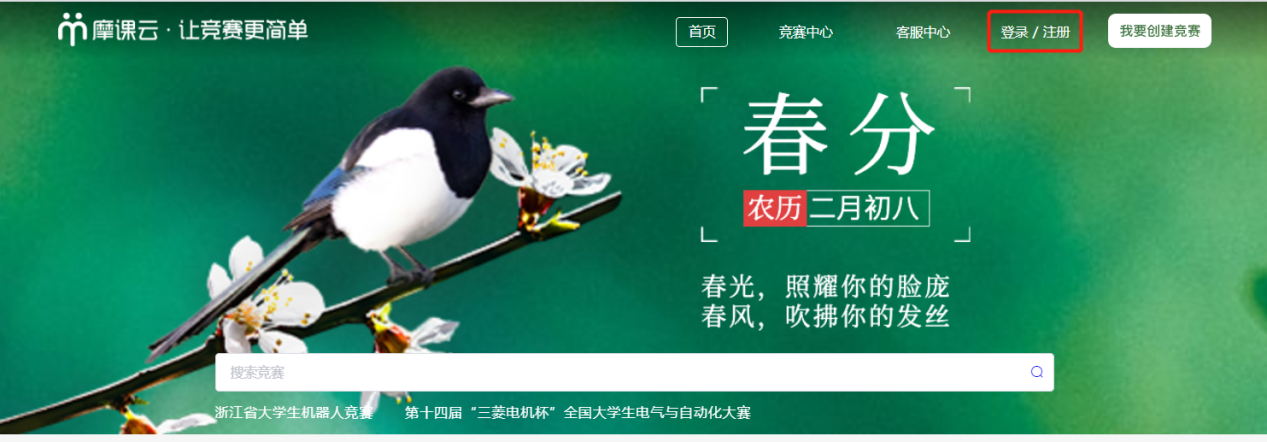 2.点击账户登录，如图2。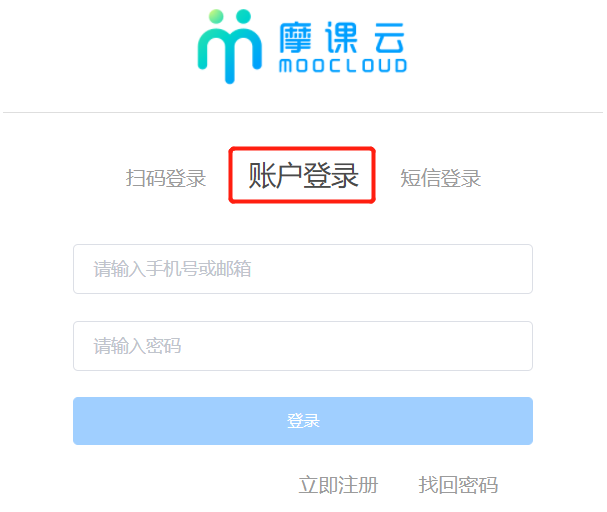 图2步骤二，学校参赛队伍管理1.登录账号后点击竞赛管理，如图3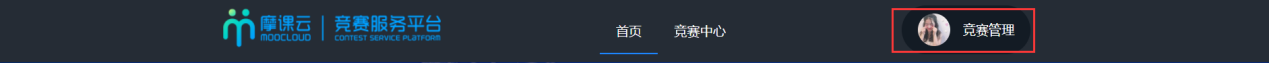 图32.作品审核（注意：请在4月16日14:00前做好所有检查工作）点击每个团队提交的作品名称，即可查看作品内容，对参赛作品内容审核是否通过，如图4。作品要求如下：视频（不低于720P，屏幕比例16:9），竞赛作品中不得出现学校、参赛队员及指导教师等信息，一经发现，一律作违规处理。操作须知如下·若表示认可，可以进入评审则点击通过，出现如图5的界面。（在通过前学生团队可多次提交作品，以最后一次提交内容为准）·若通过后，学生还要更改，可以点击撤回，学生重新提交后切记重新审核。·若表示不认可，即点击驳回，驳回可以写驳回原因，如图6反馈给团队队长。（如有驳回，在该团队重新提交作品后，切记需重新审核）再次声明：未审核通过的作品无法进入复赛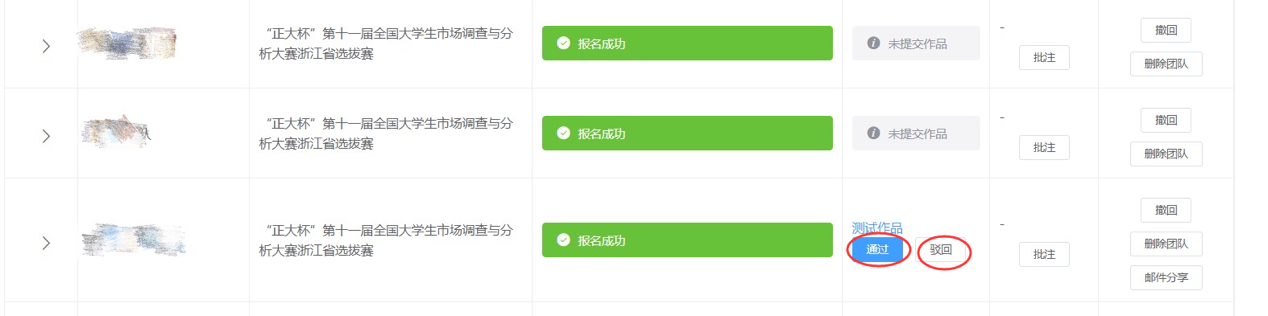 图4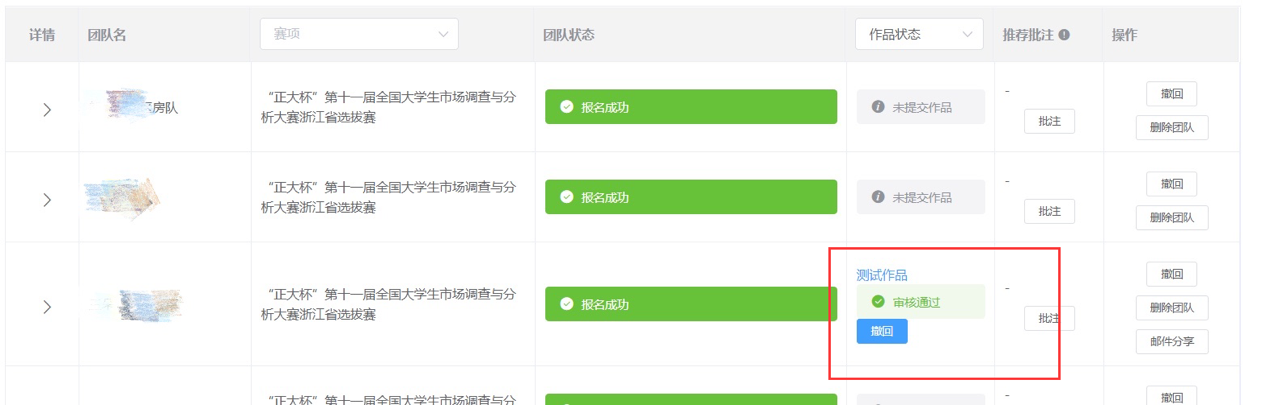 图5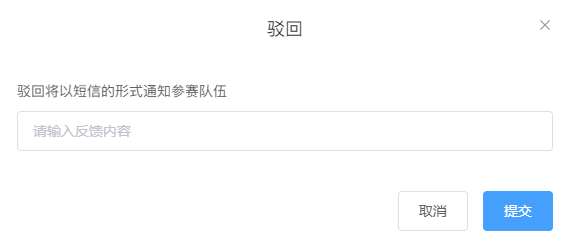 图6